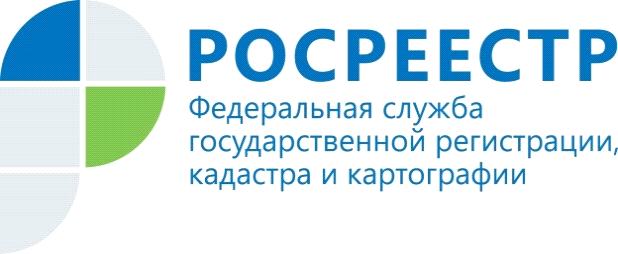 Управление Росреестра по Красноярскому краю разъясняет: как не стать обманутым дольщиком?На что обратить внимание потенциальному покупателю при покупке квартиры на стадии долевого строительства?Рекомендуем проверить отзывы о застройщике: - Много ли объектов застройщик строит одновременно? - Давно ли работает на рынке строительства и какую имеет репутацию?- Имеются ли судебные споры по качеству и факту передачи построенного помещения?- Как часто и на какие сроки застройщик опаздывает со сдачей объектов?- Имеются ли случаи долгостроев и недостроев?Это общая информация, которую нетрудно узнать. Кроме того, застройщик, привлекающий денежные средства участников долевого строительства, обеспечивает свободный доступ к информации (раскрывает информацию), путем размещения ее в единой информационной системе жилищного строительства (https://наш. дом. рф).Необходимо также помнить, что цена квадратного метра ниже среднерыночной должна насторожить потенциального покупателя.Какие условия в договоре долевого участия (ДДУ) являются обязательными?1) определение подлежащего передаче объекта долевого строительства в соответствии с проектной документацией, в том числе план объекта долевого строительства;2) срок передачи застройщиком объекта долевого строительства участнику      долевого строительства;3) цена договора, сроки и порядок ее уплаты;4) гарантийный срок на объект долевого строительства;5) способы обеспечения исполнения застройщиком обязательств по договору.Вышеуказанные условия ДДУ должны соответствовать информации, включенной в проектную декларацию на момент заключения договора. Договор, заключенный в нарушение данного требования, может быть признан судом недействительным только по иску участника долевого строительства, заключившего такой договор. При отсутствии в договоре вышеуказанных условий такой договор считается незаключенным.Наталия Зайцева – начальник отдела регистрации ипотеки, договоров долевого участия в строительстве, прав на объекты недвижимости нежилого назначения Управления Росреестра по Красноярскому краюПресс-службаУправления Росреестра по Красноярскому краю: тел.: (391) 2-226-767, (391)2-226-756е-mail: pressa@r24.rosreestr.ruсайт: https://www.rosreestr.ru «ВКонтакте» http://vk.com/to24.rosreestr«Instagram»: rosreestr_krsk24 